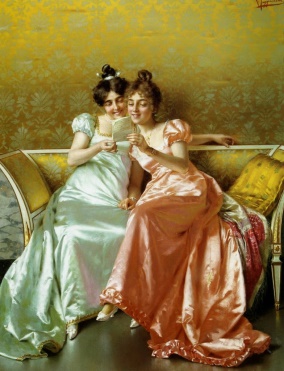 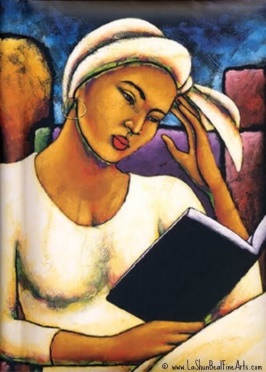 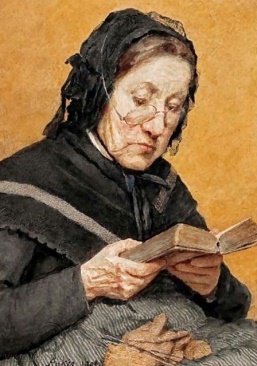 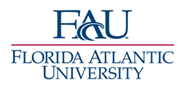 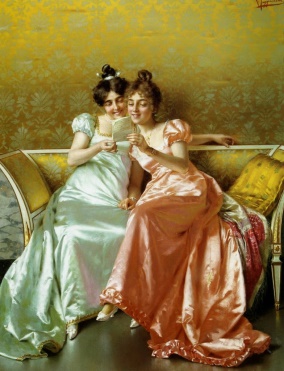 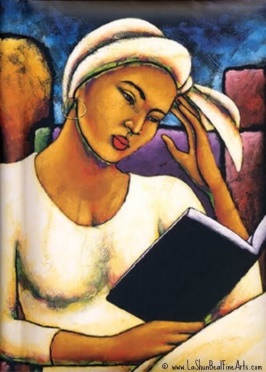 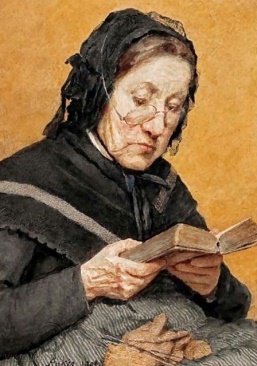 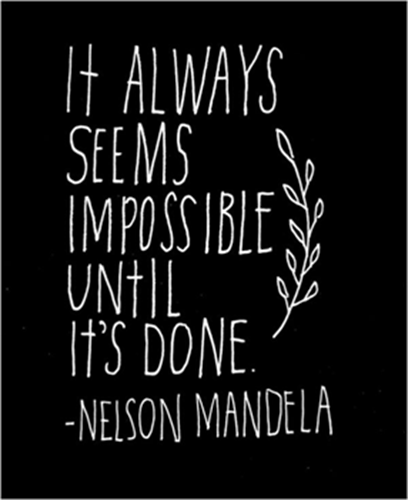 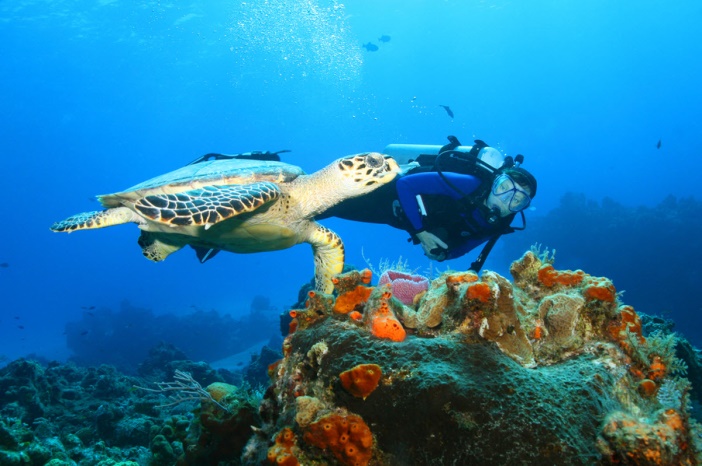 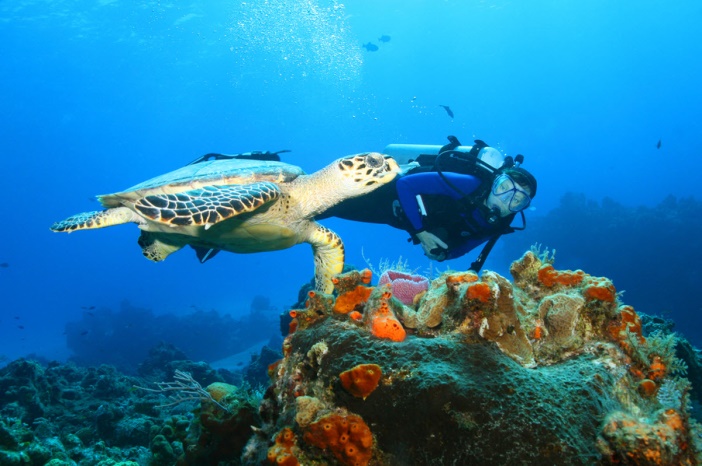 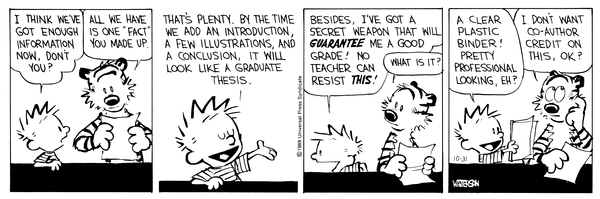 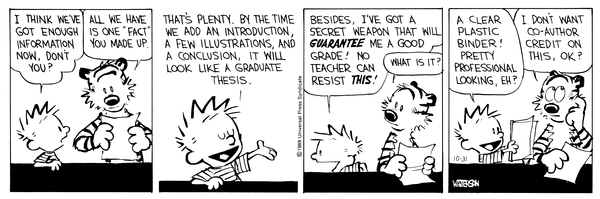 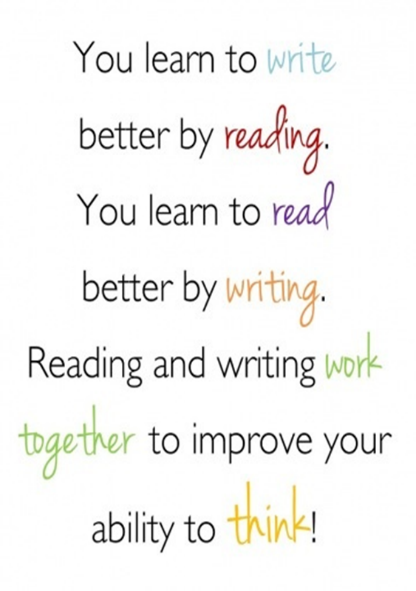 LIT 4383 Course Schedule – Fall 20174:00 p.m. – 6:50 p.m.  NOTE: This syllabus and class schedule is subject to change if circumstances warrant it (e.g. student performance, etc.).  Instructor reserves the right to make changes as necessary due to student or instructor needs, time demands, etc. Expect revisions and divergences.  All assignments and readings are due on the day listed.  Please bring your books and/or print outs to class with you. 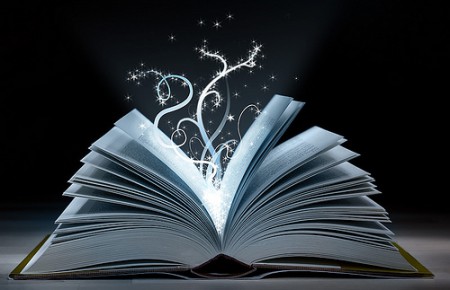 University attendance policy:Students are expected to attend all of their scheduled University classes and to satisfy all academic objectives as outlined by the instructor. The effect of absences upon grades is determined by the instructor, and the University reserves the right to deal at any time with individual cases of non-attendance. Students are responsible for arranging to make up work missed because of legitimate class absence, such as illness, family emergencies, military obligation, court-imposed legal obligations or participation in University approved activities. Examples of University-approved reasons for absences include participating on an athletic or scholastic team, musical and theatrical performances and debate activities. It is the student’s responsibility to give the instructor notice prior to any anticipated absences and within a reasonable amount of time after an unanticipated absence, ordinarily by the next scheduled class meeting. Instructors must allow each student who is absent for a University-approved reason the opportunity to make up work missed without any reduction in the student’s final course grade as a direct result of such absence. Disability policy statement In compliance with the Americans with Disabilities Act Amendments Act (ADAAA), students who require reasonable accommodations due to a disability to properly execute coursework must register with Student Accessibility Services (SAS) and follow all SAS procedures. SAS has offices across three of FAU’s campuses – Boca Raton, Davie and Jupiter – however disability services are available for students on all campuses. For more information, please visit the SAS website at www.fau.edu/sas/ Counseling and Psychological Services (CAPS) Center Life as a university student can be challenging physically, mentally and emotionally. Students who find stress negatively affecting their ability to achieve academic or personal goals may wish to consider utilizing FAU’s Counseling and Psychological Services (CAPS) Center. CAPS provides FAU students a range of services – individual counseling, support meetings, and psychiatric services, to name a few – offered to help improve and maintain emotional well-being. For more information, go to http://www.fau,edu/counseling/  Code of Academic Integrity policy statement Students at Florida Atlantic University are expected to maintain the highest ethical standards. Academic dishonesty is considered a serious breach of these ethical standards, because it interferes with the university mission to provide a high quality education in which no student enjoys an unfair advantage over any other. Academic dishonesty is also destructive of the university community, which is grounded in a system of mutual trust and places high value on personal integrity and individual responsibility. Harsh penalties are associated with academic dishonesty. For more information, see University Regulation 4.001. http://www.fau.edu/regulations/chapter4/Reg_4.001_5-26-10_FINAL.pdf WeekDateIn Class TopicsIn Class TopicsAssignment 
(Due Next Class Meeting)1Monday8.21.17WelcomeReview of syllabusIce BreakerDiscuss Plagiarism ActivityIntroduce Literacy AutobiographyIntroduction to literary termsBarbie poems and small group activityWriting sample? WelcomeReview of syllabusIce BreakerDiscuss Plagiarism ActivityIntroduce Literacy AutobiographyIntroduction to literary termsBarbie poems and small group activityWriting sample? Purchase booksReview syllabusRead the following short stories: “The Bloody Chamber,” “The Story of an Hour”Complete the Plagiarism Activity2Monday8.28.17Discuss readings: “The Bloody Chamber,” “The Story of an Hour, (on Canvas) Review Literacy Autobiography promptSynthesis Quiz #1 (in class)Discuss readings: “The Bloody Chamber,” “The Story of an Hour, (on Canvas) Review Literacy Autobiography promptSynthesis Quiz #1 (in class)Begin reading The Shawl Blog Response #1Plagiarism Activity Due!                     (on Canvas by Sun. 8/27 by 11:59 p.m.)Week 3 - Mon. 9.4.17 – Labor Day- No Class  But, the wise student knows this is not a day of rest. Catch up or get ahead with reading. Week 3 - Mon. 9.4.17 – Labor Day- No Class  But, the wise student knows this is not a day of rest. Catch up or get ahead with reading. Week 3 - Mon. 9.4.17 – Labor Day- No Class  But, the wise student knows this is not a day of rest. Catch up or get ahead with reading. Week 3 - Mon. 9.4.17 – Labor Day- No Class  But, the wise student knows this is not a day of rest. Catch up or get ahead with reading. Week 3 - Mon. 9.4.17 – Labor Day- No Class  But, the wise student knows this is not a day of rest. Catch up or get ahead with reading. 4Monday9.11.17Paper #1 - Literacy Autobiography Due!Introduction and discussion of  The ShawlPaper #1 - Literacy Autobiography Due!Introduction and discussion of  The ShawlRead The ShawlBlog Response #2WeekDateIn Class TopicsIn Class TopicsAssignment 
(Due Next Class Meeting)5Monday9.18.17Discuss The Shawl Distribute Paper #2 PromptDiscuss The Shawl Distribute Paper #2 PromptRead The ShawlBegin working on Paper #26Monday9.25.17Finish discussion of The Shawl Synthesis Quiz #2Paper #2 Rough Draft Due!Finish discussion of The Shawl Synthesis Quiz #2Paper #2 Rough Draft Due!Begin reading The Color Purple Continue revision of Paper #27Monday10.2.17Introduction and discussion of The Color PurplePaper #2 Due!(Hard copy submitted in class, digital uploaded to Canvas)Introduction and discussion of The Color PurplePaper #2 Due!(Hard copy submitted in class, digital uploaded to Canvas)Read The Color Purple Blog Response #38Monday10.9.17Discuss The Color PurpleRead The Color Purple Blog Response #4Read The Color Purple Blog Response #49Monday10.16.17Discuss The Color PurpleRead The Color Purple Blog Response #5Read The Color Purple Blog Response #510Monday10.23.17Discuss The Color PurpleSynthesis Quiz #3Finish reading The Color Purple Begin reading Like Water for ChocolateBlog Response #6Finish reading The Color Purple Begin reading Like Water for ChocolateBlog Response #611Monday10.30.17Finish discussion of The Color PurpleIntroduction and discussion of Like Water for ChocolateDistribute Paper #3 PromptBegin reading Like Water for ChocolateBegin working on Paper #3Blog Response #7Begin reading Like Water for ChocolateBegin working on Paper #3Blog Response #712Monday11.6.17Discuss Like Water for ChocolatePaper #3 Rough Draft DuePeer ReviewRead Water for ChocolateContinue working on Paper #3Read Water for ChocolateContinue working on Paper #313Monday11.13.17Discuss Like Water for ChocolatePaper #3 Due!(Hard copy submitted in class, digital uploaded to Canvas)Finish reading Like Water for ChocolateBlog Response #8Finish reading Like Water for ChocolateBlog Response #814Monday11.20.17Discuss Like Water for ChocolateSynthesis Quiz #4 Blog Response #9Blog Response #9WeekDateIn Class TopicsAssignment 
(Due Next Class Meeting)Assignment 
(Due Next Class Meeting)15Monday11.27.17Finish discussion of Like Water for ChocolateSemester RecapDistribution of Final ExamBlog Response #10Begin working on Final ExamBlog Response #10Begin working on Final Exam16Monday12.4.17Campus Reading Day (no class/optional class day)Complete Final Exam Complete Final Exam Friday12.8.17Final Exam Due!(on Canvas by Fri. 12/8 by 11:59 p.m.)Final Exam Due!(on Canvas by Fri. 12/8 by 11:59 p.m.)Final Exam Due!(on Canvas by Fri. 12/8 by 11:59 p.m.)